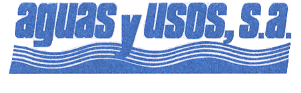 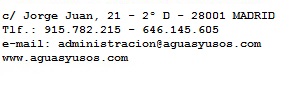 Madrid, 17 de julio de 2015Estimados señores:Les notificamos que Agropoza, S.L. nos ha comunicado la recepción de la bomba que les fue encargada para la sustitución de una de las actuales. La sustitución de dicha bomba se llevará a cabo el próximo martes 21 de julio de 2015.Esta operación comenzará a primera hora de la mañana con el preparativo de los trabajos a realizar y que posteriormente, sobre las 10:00 h aproximadamente, se comenzará a sacar la bomba y solamente quedará operativa una de las bombas del llenado de los depósitos. No hay una hora fija de finalización de estos trabajos pero se espera, como viene siendo habitual y sin contratiempos, que a última hora de la tarde esté funcionando nuevamente la captación. Se procurará no cortar el suministro y dar servicio durante la mayor parte del día con una única bomba, aunque según pasen las horas se irá notando la falta de presión y la falta de agua si los consumos son altos.Volvemos a reiterar que con estas actuaciones se solventará la falta de abastecimiento en estas fechas de ahora en adelante.Igualmente rogamos nos disculpen todos los usuarios por las molestias causadas durante estos interminables días.Atentamente, 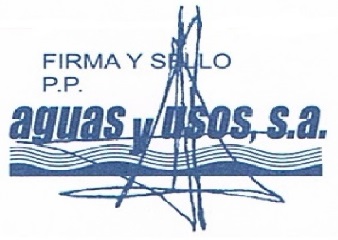 Fdo.: Aguas y Usos, S.A.